от  23 декабря 2011                                                                                         №3-7/4 сп.Щельяюр, Республика КомиО ПОРЯДКЕ ПРЕДОСТАВЛЕНИЯ СЛУЖЕБНЫХ ЖИЛЫХ ПОМЕЩЕНИЙВ МУНИЦИПАЛЬНОМ ЖИЛОМ ФОНДЕ НА ТЕРРИТОРИИСЕЛЬСКОГО ПОСЕЛЕНИЯ «ЩЕЛЬЯЮР»С целью формирования муниципального служебного жилищного фонда сельского поселения «Щельяюр», руководствуясь ст. ст. 14, 92, 93, 99 - 104 Жилищного кодекса РФ, Закона РФ от 23.12.1992 № 4199-1, ст. ст. 6, 7 Федерального закона "Об общих принципах организации местного самоуправления в РФ", ст. 51 Устава муниципального образования сельского поселения «Щельяюр», Совет сельского поселения "Щельяюр" решил:1. Утвердить Положение о порядке предоставления служебных жилых помещений муниципального жилищного фонда сельского поселения «Щельяюр» согласно приложению.2. Контроль за исполнением настоящего решения возложить на заместителя руководителя администрации сельского поселения «Щельяюр» Назаренко В.Н.3. Настоящее решение вступает в силу с момента его официального обнародования.Глава сельского поселения «Щельяюр»                        О.В.Хозяинов«Щельяюр» сикт овмöдчöминлон муниципальной юконсаСовет Совет муниципального образования сельского поселения «Щельяюр»КЫВКÖРТÖДКЫВКÖРТÖДКЫВКÖРТÖДКЫВКÖРТÖДРЕШЕНИЕ РЕШЕНИЕ РЕШЕНИЕ РЕШЕНИЕ 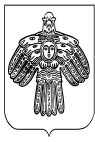 